W dniu 14 maja 2010r. w Publicznym Gimnazjum nr 1 w Głuchołazach odbyło się spotkanie podsumowujące projekt Nowoczesne Technologie na Usługach Edukacji, które poprowadził koordynator projektu p. Leszek Wróbel. W spotkaniu wzięło udział  60 uczniów pracujących w następujących grupach: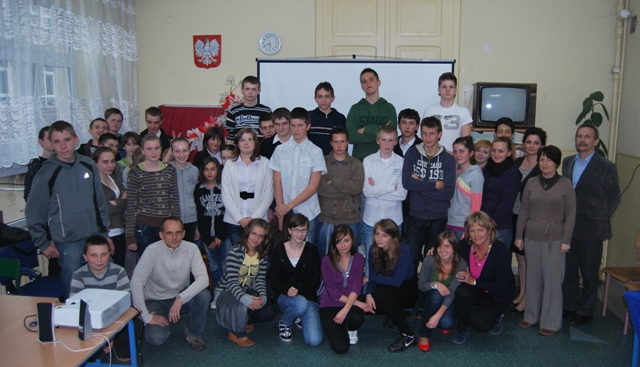 Moja szkoła / A-kwadrat / p. Wiesława WanickaMoja gmina /Wędrowniczki/  p. Marzena LudwaMoja okolica /Kocioł pomysłów/ p. Ewa KoksanowiczMoja parafia /Angels/ p. Maciej GrubiakUczniowie mieli doskonałą okazję, by zdobyć umiejętność pracy metodą projektu. Trzeba przyznać, że wykazali się wielkim zaangażowaniem i pomysłowością. W trakcie pracy wykorzystywali   programy  komputerowe PowerPoint, XnView, Movie Maker, Google Earth oraz posługiwali się nowoczesnymi urządzeniami -  skanerem, GPS-em, dalmierzem, dyktafonem i krótkofalówkami. Każda grupa zaprezentowała efekty swojej pracy. Mieliśmy okazję   zobaczyć prezentacje, filmy oraz albumy w wersji tradycyjnej i elektronicznej.  Wykonane prace pokazały dużą inicjatywę, pomysłowość i zaangażowanie uczniów. Uczestnicy projektu mieli okazję do wymiany  doświadczeń i własnych spostrzeżeń.Spotkaniu towarzyszyła miła atmosfera oraz smaczny poczęstunek.